Pour les demandes concernant un investissement lié à un projet de développement de l'activité ou de nouvelles activitésA l'attention de:Monsieur le PrésidentCommunauté Urbaine Caen la mer16, rue Rosa ParksCS 5270014027 Caen Cedex 9Date : Objet : Projet et demande d'un accompagnement financierMonsieur le Président, Vous trouverez ci-dessous quelques informations sur notre activité et notre projet :( Présenter en quelques lignes l'association, Date de création, Activité(s), Montant du C.A, Nombre de salariés )Je vous confirme le projet de développer notre activité( Présenter en quelques lignes le projet, le nombre d'emplois créés dans les trois prochaines annéesPréciser le délai de réalisation du projet,  le montant d'investissement, qui porte le projet  et le mode financement.) Pour réaliser ce projet, nous avons l'intention d'investir ( Présenter en quelques lignes des investissements prévus acquérir …../ construire un bâtiment de XXX m² ,
préciser lieu, surface foncier, typologie bureaux, surface de bureaux / atelier / stockage / show-room, etc..) acquérir (type de matériel, équipement …)Afin d'accompagner notre projet, notre investissement et nos créations d'emplois, je vous sollicite pour  un accompagnement financier de Caen la mer.Dans l'attente, je vous prie d'agréer, Monsieur le Président, l'expression de mes salutations distinguées.Associationsdemande de subventionModèle de courrier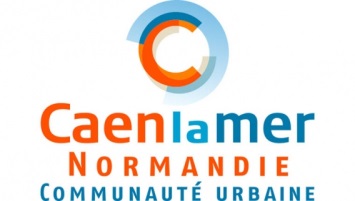 